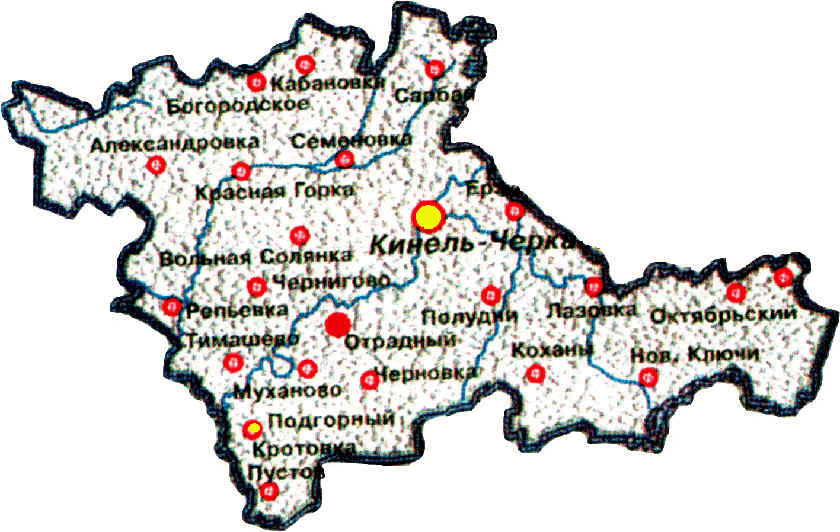 Выпуск № 51 от 20 июля  2022годаЗаключение о результатах публичных слушаний 
в сельском поселении Кабановка муниципального района Кинель-Черкасский Самарской области по проекту решения Собрания представителей сельского поселения Кабановка муниципального района Кинель-Черкасский Самарской области «О внесении изменений в Правила землепользования и застройки сельского поселения Кабановка муниципального района Кинель-Черкасский Самарской области»1. Дата оформления заключения о результатах публичных слушаний —20.07.2022. 2. Наименование проекта, рассмотренного на публичных слушаниях — проект решения Собрания представителей сельского поселения Кабановка муниципального района Кинель-Черкасский Самарской области «О внесении изменений в Правила землепользования и застройки сельского поселения Кабановка муниципального района Кинель-Черкасский Самарской области».Основание проведения публичных слушаний — постановление Главы сельского поселения Кабановка муниципального района Кинель-Черкасский Самарской области от 23.06.2022 № 59 «О проведении публичных слушаний по вопросу о внесении изменений в Правила землепользования и застройки сельского поселения Кабановка муниципального района Кинель-Черкасский Самарской области, утвержденные решением Собрания представителей сельского поселения Кабановка муниципального района Кинель-Черкасский Самарской области от 24.12.2019 № 30-1, опубликованное в газете «Кабановские вести»                     от 23.06.2022 № 45 .Дата проведения публичных слушаний – с 23.06.2022 до 22.07.2022.3. Реквизиты протокола публичных слушаний, на основании которого подготовлено заключение о результатах публичных слушаний – б/н  от 19.07.2022.4. В публичных слушаниях приняли участие 2 человека.5.  Предложения и замечания: - предложения по вопросу о внесении изменений в Правила землепользования и застройки сельского поселения Кабановка муниципального района Кинель-Черкасский Самарской области высказали 2 человека.6. Обобщенные сведения, полученные при учете замечаний и предложений, выраженных участниками публичных слушаний и постоянно проживающими на территории, в пределах которой проводятся публичные слушания, и иными заинтересованными лицами по вопросам, вынесенным на публичные слушания:Председатель Комиссии по подготовке Правил землепользования и застройкисельского поселения Кабановкамуниципального района Кинель-ЧеркасскийСамарской области                                                                                   Ю.Г.ШароновДата выпуска: 20 июля   2022г.  Тираж: 100экз.телефон: 8(846)603-15-43    e-mail: adm.kabanovka@ yandex.ru№Содержание внесенных предложений и замечанийРекомендации организатора о целесообразности или нецелесообразности учета замечаний и предложений, поступивших на публичных слушанияхВыводыПредложения, поступившие от участников публичных слушаний и постоянно проживающих на территории, в пределах которой проводятся публичные слушанияПредложения, поступившие от участников публичных слушаний и постоянно проживающих на территории, в пределах которой проводятся публичные слушанияПредложения, поступившие от участников публичных слушаний и постоянно проживающих на территории, в пределах которой проводятся публичные слушанияПредложения, поступившие от участников публичных слушаний и постоянно проживающих на территории, в пределах которой проводятся публичные слушания1.Поддерживаю принятие проекта решения Собрания представителей сельского поселения Кабановка муниципального района Кинель-Черкасский Самарской области «О внесении изменений в Правила землепользования и застройки сельского поселения Кабановка муниципального района Кинель-Черкасский Самарской области»Учесть поступившее замечаниеРекомендовать принять проект с учетом поступившего замечания2.Поддерживаю принятие проекта решения Собрания представителей сельского поселения Кабановка муниципального района Кинель-Черкасский Самарской области «О внесении изменений в Правила землепользования и застройки сельского поселения Кабановка муниципального района Кинель-Черкасский Самарской области»Учесть поступившее предложениеРекомендовать принять проект с учетом поступившего предложения3.Поддерживаю принятие проекта решения Собрания представителей сельского поселения Кабановка муниципального района Кинель-Черкасский Самарской области «О внесении изменений в Правила землепользования и застройки сельского поселения Кабановка муниципального района Кинель-Черкасский Самарской области»Учесть поступившее предложение, поскольку оно направлено на приведение Правил в соответствие с действующим законодательствомРекомендовать принять проект с учетом поступившего предложения4.Поддерживаю принятие проекта решения Собрания представителей сельского поселения Кабановка муниципального района Кинель-Черкасский Самарской области «О внесении изменений в Правила землепользования и застройки сельского поселения Кабановка муниципального района Кинель-Черкасский Самарской области»Учесть поступившее предложениеРекомендовать принять проект с учетом поступившего предложенияПредложения, поступившие от иных участников публичных слушанийПредложения, поступившие от иных участников публичных слушанийПредложения, поступившие от иных участников публичных слушанийПредложения, поступившие от иных участников публичных слушанийОтсутствуют